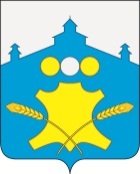 РАСПОРЯЖЕНИЕПредседателя Земского собранияБольшемурашкинского муниципального района Нижегородской области07.10.2016 г.	                                                                                     № 35О внесении изменений и дополнений в  План  мероприятий по противодействию коррупции в Земском собрании Большемурашкинского муниципального района  Нижегородской области на 2016 – 2017 годыВ целях  реализации Федерального Закона от 25 декабря 2008 года N 273-ФЗ «О противодействии коррупции», исполнения пункта 10 Указа Президента Российской Федерации от 1 апреля 2016 года № 147 «О Национальном плане противодействия коррупции на 2016 – 2017 годы», с учетом рекомендаций аппарата полномочного представителя Президента Российской Федерации в Приволжском Федеральном от 24.08.2016года № 607-01-16-1524/16 «О внесении изменений в антикоррупционные программы и планы по противодействию коррупции»:      1. Внести изменения и дополнения в  План мероприятий по профилактике коррупционных правонарушений в Земском собрании Большемурашкинского муниципального района Нижегородской области на 2016 – 2017 годы (далее – план мероприятий), утвержденный распоряжением председателя Земского собрания от 12.05.2016 года № 22 согласно приложению 1.    2. Контроль за исполнением  возложить на начальника сектора Земского собрания Н.С.Щербакову. Глава местного самоуправления,председатель Земского собрания                                                    С.И.БобровскихПриложение 1к распоряжению Председателя Земского собранияБольшемурашкинского муниципального района  От 07.10.2016 г. № 351.Дополнить раздел 4. «Совершенствование кадрового аспекта работы по противодействию коррупции» пунктами следующего содержания:    8Проведение работы по выявлению, предотвращению и урегулированию конфликта интересов в деятельности муниципальных служащихВ течение срока действия планаНачальник сектора Земского собранияАнтикоррупционное просвещение муниципальных служащих9 Повышение  эффективности противодействия коррупции при осуществлении закупок товаров,работ,услуг для обеспечения муниципальных нужд, в том числе осуществление работы по недопущению возникновения конфликта  интересов в данной сфере деятельности ( проведение анализа аффилированных связей  членов закупочных комиссий с участниками закупок)В течение срока действия планаНачальник сектора Земского собранияОбеспечение соблюдения муниципальными служащими установленных законодательством требований к служебному поведению, обязанностей, запретов и ограничений10Повышение  эффективности противодействия коррупции при учете и использовании муниципального имущества, в том числе осуществление работы по недопущению возникновения конфликта интересов в данной сфере деятельности (проведение анализа аффилированных связей должностных лиц, участвующих в принятии решений о предоставлении муниципального имущества, с физическими и юридическими лицами- получателями имущества)  В течение срока действия планаНачальник сектора Земского собранияОбеспечение соблюдения муниципальными служащими установленных законодательством требований к служебному поведению, обязанностей, запретов и ограничений11Участие в проведении социологических исследований, опросов для оценки уровня коррупции в определенной сфере деятельности  и эффективности принимаемых мер по противодействию коррупцииВ течение срока действия планаНачальник сектора Земского собранияАнтикоррупционное просвещение муниципальных служащих12При необходимости привлекать независимых экспертов для проведения независимой антикоррупционной экспертизы нормативных правовых актов органов местного самоуправления и их проектовВ течение срока действия планаНачальник сектора Земского собранияАнтикоррупционное просвещение муниципальных служащих13Рассмотрение совещательными органами при руководителях органов местного самоуправления вопросов, касающихся состояния работы по противодействию коррупции, в том числе по предотвращению и (или) урегулированию конфликта интересов, а также принятию конкретных мер по совершенствованию такой работыВ течение срока действия планаНачальник сектора Земского собранияАнтикоррупционное просвещение муниципальных служащих14Организация проведения  повышения квалификации муниципальных служащих, в должностные обязанности которых входит участие в противодействии коррупцииВ течение срока действия планаНачальник сектора Земского собранияАнтикоррупционное просвещение муниципальных служащих15Использование в деятельности по профилактике коррупционных и иных правонарушений органов местного самоуправления компьютерных программ, разработанных на базе специального программного обеспечения, в целях заполнения и формирования в электронной форме справок о доходах, расходах, об имуществе и обязательствах имущественного характераПо мере необходимостиНачальник сектора Земского собранияАнтикоррупционное просвещение муниципальных служащих16Оказывать содействие общественным организациям в проведении просветительских мероприятий по антикоррупционной тематикеВ течение срока действия планаНачальник сектора Земского собранияАнтикоррупционное просвещение муниципальных служащих17Реализация комплекса  организационных, разьяснительных и иных мер по соблюдению служащими запретов, ограничений и требований, установленных в целях противодействия коррупции, в том числе с участием общественных обьединений, уставной  задачей которых является участие в противодействии коррупции, и других институтов гражданского праваВ течение срока действия планаНачальник сектора Земского собранияАнтикоррупционное просвещение муниципальных служащих